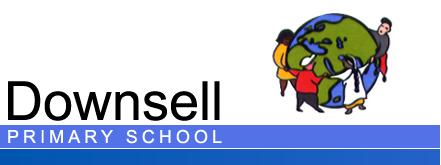 Minutes of School Council meetingDate: 16.11.16 @ 2.30pmPresent: Karen Britton, Claretta Jean & please see attached sheet. All classes were present except year 6, who were at PE.Apologies: Who?IdeaActionWhenKBWelcome NoneKBIntroduce Ms Jean and the reason for her attending today.Ms Jean listened to the 10 ideas that school council had produced as a result of class voting.Ms Jean will consider the recommendations and discuss with school leadership.Ms Jean requested that school council write a letter to the school leadership explaining the reasons for their recommendations.School council to meet  next week on 24.11.16 @ 2.30pm to create the letter for school leadership.KBSchool council thanked Ms Jean for coming to our meeting and listening to our ideas.NoneAny other businessNone